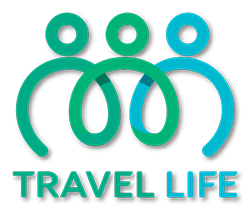                                                                       OFFERTE PROMO PASQUA SPECIALE PROCIDA E NAPOLI 6-10 APRILE 4 NOTTI- 5 GIORNI06/04 Partenza da Milano con Italo/FrecciaRossaPREZZO PROMO € 690SARDEGNA BUDONI- SPECIALE 27 MAGGIO-3 GIUGNO BAIA DEI PINI VALTUR 7NOTTI- 8GIORNI27/05-03/06 all inclusive			Con volo da Milano/Bergamo bagaglio 15 kg.PREZZO PROMO € 69503/06-10/06 all inclusiveCon volo da Milano/Bergamo bagaglio 15kgPREZZO PROMO € 73527/05-03/06 all inclusive Solo soggiorno PREZZO PROMO € 46003-06/06 all inclusiveSolo soggiornoPREZZO PROMO €475DJERBA (TUNISIA) 22 MAGGIO/5GIUGNO 11 SETTEMBRE GOLF RESORT VALTUR 7 NOTTI- 8 GIORNI22/05 -29/05 all inclusive Con volo da Milano/Roma con bagaglio 15 kgPREZZO PROMO €555 05/06- 12/06 all inclusiveCon volo da Milano/Roma con bagaglio 15 kgPREZZO PROMO €60511/09 18/09 all inclusive    Torneo di Golf e TennisCon volo da Milano/Roma con bagaglio 15 KgPREZZO PROMO €760FONTANE BIANCHE SICILIA (SR) 28 MAGGIO SOGGIORNO+ 2ESCURSIONI 7 NOTTI- 8 GIORNI28/05-03/06 all inclusiveVolo da Milano Linate con bagaglio 15 kgEscursione a Siracusa e a Noto con bus e guidaPREZZO PROMO € 770SICILIA PUNTA SAMPIERI IGV BAIA SAMUELE LUGLIO 7 NOTTI- 8 GIORNI O 14 NOTTI 15 GIORNI08/07- 15/07 pensione completa incluso bevandeVolo da Milano con bagaglio da 20 kgPREZZO PROMO € 126015/07-22/07 pensione completa incluso bevandeVolo da MilanoPREZZO PROMO €128508/07-22/07 14 NOTTI 15 GIORNI pensione completa incluso bevandeVolo da MilanoPREZZO PROMO €2100SARDEGNA CASTIDAS IGV CLUB SANTAGIUSTA SPECIALE 15-22 LUGLIO 7 NOTTI 8 GIORNI15-07/22-07 pensione completa incluso bevandeVolo da MilanoPREZZO PROMO €1350SARDEGNA CASTIDAS IGV CLUB SANTAGIUSTA SPECIALE AGOSTO7 NOTTI 8 GIORNI O 14 NOTI 15 GIORNI19-08/26-08 pensione completa incluso bevandeVolo da MilanoPREZZO PROMO €155026-08/02-09 pensione completa incluso bevandeVolo da Milano PREZZO PROMO €121519-08/02-09 pensione completa incluso bevandeVolo da MilanoPREZZO PROMO €2380PUGLIA TORRE CANNE GRAN SERENA HOTEL SPECIALE SETTEMBRE 7 NOTTI 8 GIORNI03-09/10-09 pensione completa incluso bevandeVolo da MilanoPREZZO PROMO €945SICILIA LICATA BLUSERENA SERENUSA VILLAGE SPECIALE LUGLIO 7 NOTTI 8 GIORNI02-07/09-07 pensione completa incluso bevandeVolo da MilanoPREZZO PROMO €1060TOUR SUD DEL MAROCCO 7 NOTTI 8 GIORNI19/10 Milano Marrakech25/10 Ouarzazate/ Casablanca26/10 Casablanca/MilanoPREZZO PROMO € 1190MSC SEAVIEW 30 OTTOBRE 4 NOVEMBRE  6 GIORNI 5 NOTTIPartenza dal porto di Genova con Bus dedicato da TorinoPalma de MaiorcaBarcellonaMarsiglia GenovaPREZZO PROMO € 470VILLAGGIO GARDEN RESORT TOSCANA 21/42 SETTEMBRE 3 NOTTI 4 GIORNI “VOGLIA DI SPORT”Torneo di Tennis-Bocce-Burraco-tennis da tavolo-Tiro con l’arco-Beach volley 21/24 In pensione completa incluso bevandeSolo soggiornoPREZZO PROMO €255CONTATTACI PER INFORMAZIONI E PRENOTAZIONIe-mail: ester.v@volonline.it